Sección 1: IDENTIFICACIÓN DEL PRODUCTO QUÍMICO Y DE LA EMPRESAIDENTIFICACIÓN DEL PRODUCTO QUÍMICO: Cif Desengrasante Concentrado.		USOS RECOMENDADOS: Limpiador de hornos.RESTRICCIONES DE USOS: Cualquier otro uso no descrito en la hoja de datos de seguridad.NOMBRE DEL PROVEEDOR: Unilever Chile Ltda.DIRECCIONES DEL PROVEEDOR: Las Condes 11.000, Vitacura.NÚMERO DE TELÉFONO DEL PROVEEDOR: +56 2 26812511.NÚMERO DE TELÉFONO DE EMERGENCIAS Y NÚMERO DE TELÉFONO DE INFORMACIÓN TOXICOLÓGICA:CITUC (Centro de Información Toxicológica, Pontificia Universidad Católica de Chile)CITUC emergencias toxicológicas: 2-26353800. CITUC emergencias Químicas: 2-22473600.SECCIÓN 2: IDENTIFICACIÓN DE LOS PELIGROS CLASIFICACIÓN SEGÚN NCh382: Clase 8, sustancia corrosiva.DISTINTIVO SEGÚN NCh2190: 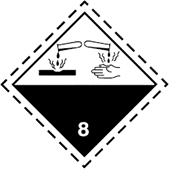 CLASIFICACIÓN SEGÚN GHS: CORROSIÓN/IRRITACIÓN CUTÁNEA CATEGORÍA 1. LESIONES OCULARES GRAVES/IRRITACIÓN OCULAR CATEGORÍA 1. PELIGROS PARA EL MEDIO AMBIENTE ACUÁTICO – PELIGRO A CORTO PLAZO (AGUDO) CATEGORÍA 3. PICTOGRAMA GHS: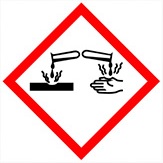 PALABRA DE ADVERTENCIA: Peligro.INDICACIÓN DE PELIGRO: H314 Provoca graves quemaduras en la piel y lesiones oculares.H318 Provoca lesiones oculares graves. H402 Nocivo para los organismos acuáticos.CONSEJOS DE PRUDENCIA: P260 No respirar polvos o nieblas.P264 + P265 Lavarse cuidadosamente las manos después de la manipulación. No tocarse los ojos.P273 No dispersar en el medio ambiente.P280 Usar guantes/ropa de protección/equipo de protección para los ojos/la cara. P301 + P330 + P331 EN CASO DE INGESTIÓN: Enjuagar la boca. No provocar el vómito. P302 + P361 + P354 EN CASO DE CONTACTO CON LA PIEL: Quitar inmediatamente toda la ropa contaminada. Enjuagar inmediatamente con agua durante varios minutos. P304 + P340 EN CASO DE INHALACIÓN: Transportar a la persona al aire libre y mantenerla en una posición que le facilite la respiración.P305 + P354 + P338 EN CASO DE CONTACTO CON LOS OJOS: Enjuagar inmediatamente con agua durante varios minutos. Quitar las lentes de contacto cuando estén presentes y pueda hacerse con facilidad. Proseguir con el lavado.P316 Buscar inmediatamente ayuda médica de urgencia. P363 Lavar la ropa contaminada antes de volverla a usar.P405 Guardar bajo llave.P501 Eliminar el contenido/recipiente de acuerdo a la normativa legal vigente, decreto supremo n°148 año 2003.CLASIFICACIÓN ESPECÍFICA RESOLUCIÓN N°2.196 DEL 2000: No aplica.DESCRIPCIÓN DE PELIGROS: Clase 8, sustancia corrosiva. Provoca graves quemaduras en la piel y lesiones oculares. Nocivo para los organismos acuáticos.SECCIÓN 3: COMPOSICIÓN/INFORMACIÓN DE LOS COMPONENTESEste producto debe considerarse como una mezcla. Componentes del producto:SECCIÓN 4: PRIMEROS AUXILIOSINHALACIÓN: Transportar a la persona al aire libre y mantenerla en una posición que le facilite la respiración. Si el individuo se encuentra mal, llame al CENTRO DE INFORMACIÓN TOXICOLÓGICA UC o a un MÉDICO.CONTACTO CON LA PIEL: Provoca graves quemaduras en la piel. Llamar inmediatamente al CENTRO DE INFORMACIÓN TOXICOLÓGICA UC o a un MÉDICO. Enjuagar la piel con abundante agua y jabón neutro. Lavar la ropa contaminada antes de volver a usarla. CONTACTO CON LOS OJOS: Provoca lesiones oculares graves. Llamar inmediatamente al CENTRO DE INFORMACIÓN TOXICOLÓGICA UC o a un MÉDICO. Enjuagar los ojos con abundante agua durante al menos 15 minutos, levantando de vez en cuando los párpados superior e inferior. Quitar los lentes de contacto cuando estén presentes y pueda hacerse con facilidad. Proseguir con el lavado. INGESTIÓN: Llamar inmediatamente al CENTRO DE INFORMACIÓN TOXICOLÓGICA UC o a un MÉDICO. Enjuagar la boca. NO provocar el vómito. Si vomita, mantener la cabeza inclinada de manera que el vómito no entre en los pulmones. EFECTOS AGUDOS PREVISTOS: En caso de contacto con la piel: Provoca graves quemaduras en la piel. En caso de contacto con los ojos: Provoca lesiones oculares graves.EFECTOS RETARDADOS PREVISTOS: No se conocen efectos significativos o riesgos críticos.SÍNTOMAS/EFECTOS MÁS IMPORTANTES: En caso de contacto con la piel: Provoca graves quemaduras en la piel. Los síntomas adversos pueden incluir los siguientes: dolor, irritación, enrojecimiento, pueden aparecer ampollas.  En caso de contacto con los ojos: Provoca lesiones oculares graves. Los síntomas adversos pueden incluir los siguientes: dolor, lagrimeo, enrojecimiento. En caso de ingestión: Los síntomas adversos pueden incluir los siguientes: dolor de estómago. PROTECCIÓN PARA QUIENES BRINDAN LOS PRIMEROS AUXILIOS: No se debe realizar ninguna acción si no se tiene la formación adecuada o si esto implica un riesgo personal. NOTAS ESPECIALES PARA UN MÉDICO TRATANTE: Tratar sintomáticamente. No hay un tratamiento específico.SECCIÓN 5: MEDIDAS PARA LUCHA CONTRA INCENDIOSAGENTES DE EXTINCIÓN: Utilice un agente extintor adecuado para el fuego circundante.AGENTES DE EXTINCIÓN INAPROPIADOS: No se describen agentes de extinción inapropiados.PRODUCTOS QUE SE FORMAN EN LA COMBUSTIÓN Y DEGRADACIÓN TÉRMICA Y PELIGROS ESPECÍFICOS ASOCIADOS: Durante un incendio, el humo generado puede contener parte del material original junto a intermediarios de la combustión de composición variada que pueden ser tóxicos y/o irritantes. Los productos de descomposición pueden incluir, sin limitarse a: dióxido de carbono (CO2), monóxido de carbono (CO) y óxidos metálicos. MÉTODOS ESPECÍFICOS DE EXTINCIÓN: En caso de incendio, proceder de acuerdo con el plan de emergencia del lugar de trabajo; de lo contrario, seguir las indicaciones que se entregan a continuación: Mantener a las personas alejadas del sitio del incendio. Considere los peligros asociados a la existencia de otros materiales involucrados en el incendio. Aislar la zona afectada. No se debe realizar ninguna acción si no se tiene la formación adecuada o si esto implica un riesgo personal. Mueva los contenedores del área del incendio si puede hacerlo sin riesgo. Use el agua pulverizada para enfriar las superficies expuestas al fuego y para proteger al personal.PRECAUCIONES PARA EL PERSONAL DE EMERGENCIA Y/O LOS BOMBEROS: Los bomberos deben llevar su equipo de protección apropiado que incluya un aparato de respiración para casos de acercarse al fuego en lugares reducidos. Las prendas para bomberos (incluidos cascos, guantes y botas de protección) conformes a la norma europea EN 469 proporcionan un nivel básico de protección en caso de incidente químico y además deberán cumplir con la certificación de calidad conformes al D.S. N°18/1982.SECCIÓN 6: MEDIDAS QUE SE DEBEN TOMAR EN CASO DE DERRAME ACCIDENTALPRECAUCIONES PERSONALES: No se debe realizar ninguna acción si no se tiene la formación adecuada o si esto implica un riesgo personal. Mantenga alejado al personal innecesario. Evite el contacto con los ojos, la piel y la ropa. No ingerir. No tocar o caminar sobre el material derramado. No respirar los vapores o nieblas. Proporcionar ventilación adecuada.EQUIPO DE PROTECCIÓN: Utilizar los elementos de protección personal para el manejo del derrame. Considerar la información descrita en la sección 8 de esta HDS “Control de exposición/protección personal”.PROCEDIMIENTOS DE EMERGENCIA: Proceder de acuerdo al plan de emergencia del lugar de trabajo; de lo contrario, seguir las indicaciones que se entregan a continuación: Mantenerse a las personas lejos del lugar y en dirección opuesta al viento del derrame/fuga. Detenga el flujo de material, solo si esto se puede hacer sin riesgo. Eliminar toda fuente de ignición y materiales incompatibles. Coloque un dique frente material derramado, donde sea posible, para contener su avance. Absorber con material absorbente no inflamable ni combustible como vermiculita, arena seca o tierra y coloque en contenedores debidamente etiquetados. PRECAUCIONES MEDIOAMBIENTALES: Nocivo para los organismos acuáticos, con efectos nocivos duraderos. Evitar el contacto con el suelo, vías fluviales, tuberías de desagüe y el alcantarillado. Informar a las autoridades pertinentes si el producto ha causado contaminación medioambiental (alcantarillas, vías fluviales, suelo o aire).MÉTODOS Y MATERIALES DE CONTENCIÓN/CONFINAMIENTO/LIMPIEZA: Derrame pequeño: Detenga la fuga si no hay riesgo. Retire los envases del área del derrame. Diluya con agua y seque si es soluble en agua. Alternativamente, o si es insoluble en agua, absorba con un material seco inerte y coloque en un contenedor de desechos adecuado. Eliminar a través de un contratista de eliminación de residuos.Derrame grande: Detenga la fuga si no hay riesgo. Retire los envases del área del derrame. Liberación de aproximación desde barlovento. Evite la entrada a alcantarillas, cursos de agua, sótanos o áreas confinadas. Lave los derrames en una planta de tratamiento de efluentes o proceda de la siguiente manera. Contenga y recoja los derrames con material absorbente no combustible como: arena, tierra, vermiculita o tierra de diatomeas y colóquelo en un recipiente para su eliminación de acuerdo con las normas locales (consulte la Sección 13). Eliminar a través de un contratista de eliminación de residuos. El material absorbente contaminado puede representar el mismo peligro que el producto derramado.MEDIDAS ADICIONALES DE PREVENCIÓN DE DESASTRES: Evitar la liberación o eliminación del material o los residuos del producto obtenidos por el derrame, en fuentes de agua o desagües.SECCIÓN 7: MANIPULACIÓN Y ALMACENAMIENTOMANIPULACIÓNPRECAUCIONES PARA LA MANIPULACIÓN SEGURA: Usar un equipo de protección personal adecuado (Ver sección 8 de esta HDS “Control de exposición/protección personal”). Evite respirar las nieblas. No introducir en los ojos, la piel o la ropa. No ingerir. Cuando lo use, no coma, beba ni fume. Asegurar una buena ventilación del puesto de trabajo. Consérvese en su recipiente original y en posición vertical. No reutilizar envases vacíos, ya que estos pueden contener restos del producto y pueden presentar la misma peligrosidad.MEDIDAS OPERACIONALES Y TÉCNICAS: Verifique que las estaciones de lavado de ojos y duchas de seguridad se encuentren cerca de las estaciones de trabajo. PRECAUCIONES ESPECÍFICAS DE MANIPULACIÓN PARA LA PREVENCIÓN DEL CONTACTO CON LA SUSTANCIA O MEZCLAS INCOMPATIBLES: Utilice elementos de protección personal durante su manipulación. Evite el contacto con los ojos y la piel. Lavarse las manos concienzudamente tras la manipulación.ALMACENAMIENTOCONDICIONES PARA EL ALMACENAMIENTO SEGURO: Almacenar de acuerdo a la normativa legal vigente (Decreto supremo 43 año 2015). Conservar en el contenedor original protegido de la luz del sol en un área seca, fresca y bien ventilada, separado de materiales incompatibles (ver sección 10), de la comida y bebida. Mantener el contenedor bien cerrado y sellado hasta el momento de usarlo. Los envases abiertos deben cerrarse perfectamente con cuidado y mantenerse en posición vertical para evitar derrames. No almacenar en contenedores sin etiquetar. Mantener alejado de fuentes de calor. Mantener alejado de productos reactivos.MEDIDAS TÉCNICAS: Guardar bajo llave. Manténgase alejado de los ácidos.SUSTANCIAS Y MEZCLAS INCOMPATIBLES: El producto está clasificado como clase 8, sustancia corrosiva, de acuerdo a la NCh 382 año 2021. Según la matriz de incompatibilidades del Decreto Supremo 43 año 2015, el producto es incompatible con las siguientes clases de peligro: 2.3: Gases tóxicos4.1: Sólidos inflamables, sustancias de reacción espontánea y sólidos explosivos insensibilizados y sustancias polimerizantes.4.3: Sustancias que, en contacto con el agua, desprenden gases inflamables.5.1: Sustancias comburentes.5.2: Peróxidos orgánicos.También presenta incompatibilidad con ácidos. MATERIAL DE EMPAQUE: No se especifica. SECCIÓN 8: CONTROLES DE EXPOSICIÓN/PROTECCIÓN PERSONALCONCENTRACIÓN MÁXIMA PERMISIBLENORMATIVA CHILENA D.S. 594 MINSAL: Peligro inmediato para la vida o la salud (IDLH):Hidróxido de sodio CAS 1310-73-2: 10 mg/m3Fuente: OSHA.ELEMENTOS DE PROTECCIÓN PERSONALLos elementos de protección personal deberán ser acordes a los criterios definidos en el Decreto Supremo 18, referente a certificación de calidad de elementos de protección personal.PROTECCIÓN RESPIRATORIA: Según el peligro y el potencial de exposición, seleccione un respirador que cumpla con la norma o certificación adecuada. Los respiradores deben usarse de acuerdo con un programa de protección respiratoria para garantizar un ajuste, capacitación y otros aspectos importantes de uso adecuados.PROTECCIÓN DE MANOS: Se deben usar guantes impermeables resistentes a productos químicos que cumplan con un estándar aprobado en todo momento cuando se manipulen productos químicos. Teniendo en cuenta los parámetros especificados por el fabricante de guantes, compruebe durante el uso que los guantes aún conservan sus propiedades protectoras. Debe tenerse en cuenta que el tiempo de avance para cualquier material de guante puede ser diferente para diferentes fabricantes de guantes. En el caso de mezclas, formadas por varias sustancias, el tiempo de protección de los guantes no puede estimarse con precisión.PROTECCIÓN DE OJOS: Se deben usar gafas de seguridad que cumplan con un estándar aprobado cuando una evaluación de riesgos indique que es necesario para evitar la exposición a salpicaduras de líquidos, neblinas, gases o polvos. Si es posible el contacto, se debe usar la siguiente protección, a menos que la evaluación indique un mayor grado de protección: gafas protectoras contra salpicaduras químicas y/o careta. Si existen riesgos de inhalación, es posible que se requiera un respirador que cubra toda la cara.PROTECCIÓN DE LA PIEL Y EL CUERPO: El equipo de protección personal para el cuerpo debe seleccionarse en función de la tarea a realizar y los riesgos involucrados y debe ser aprobado por un especialista antes de manipular este producto.Se debe seleccionar el calzado apropiado y cualquier medida adicional de protección de la piel en función de la tarea a realizar y los riesgos involucrados, y debe ser aprobado por un especialista antes de manipular este producto.MEDIDAS DE HIGIENE: Después de la utilización del producto, lavar las manos cuidadosamente. Lave los antebrazos y cara completamente después de manejar el producto o antes de comer, fumar, usar el baño o al final del período de trabajo. Los guantes tienen que usarse sólo con las manos limpias, después de utilizarlos, lave las manos cuidadosamente. Lavar las ropas contaminadas antes de volver a usarlas.MEDIDAS DE INGENIERÍA: Asegurar ventilación adecuada. Verifique que las estaciones de lavado de ojos y duchas de seguridad se encuentren cerca de las estaciones de trabajo.SECCIÓN 9: PROPIEDADES FÍSICAS Y QUÍMICAS APARIENCIA: Líquido.OLOR: Característico.pH: 12,5 (Concentración (% p/p): 1.000 g/L).PUNTO DE FUSIÓN/PUNTO DE CONGELAMIENTO: En condiciones normales, no se observará el punto de fusión/punto de congelación.PUNTO DE EBULLICIÓN, PUNTO INICIAL DE EBULLICIÓN Y RANGO DE EBULLICIÓN: No disponible.PUNTO DE INFLAMACIÓN: No disponible.LÍMITES DE EXPLOSIVIDAD O INFLAMABILIDAD (LIE Y LSE): No disponible.PRESIÓN DE VAPOR: No disponible.DENSIDAD RELATIVA DEL VAPOR (aire=1): No disponible.DENSIDAD/DENSIDAD RELATIVA: No disponible.SOLUBILIDAD(ES): No disponible.COEFICIENTE DE PARTICIÓN N-OCTANOL/AGUA: No disponible.TEMPERATURA DE AUTOIGNICIÓN: No disponible.TEMPERATURA DE DESCOMPOSICIÓN: No disponible.VISCOSIDAD DINÁMICO: No disponible.SECCIÓN 10: ESTABILIDAD Y REACTIVIDADESTABILIDAD QUÍMICA: El producto es estable bajo condiciones normales de transporte, almacenamiento y manipulación.REACCIONES PELIGROSAS: El producto no presenta reacciones peligrosas bajo condiciones normales de transporte, almacenamiento y manipulación.CONDICIONES QUE SE DEBEN EVITAR: Contacto con materiales incompatibles. MATERIALES INCOMPATIBLES: Ácidos.  Además de los descritos en la sección 7.PRODUCTOS DE DESCOMPOSICIÓN PELIGROSOS: Los productos de descomposición pueden incluir, sin limitarse a: dióxido de carbono (CO2), monóxido de carbono (CO) y óxidos metálicos.SECCIÓN 11: INFORMACIÓN TOXICOLÓGICATOXICIDAD AGUDA (DL50, CL50): El producto no se encuentra clasificado como tóxico agudo de acuerdo al Sistema Globalmente Armonizado de Clasificación y Etiquetado de Productos Químicos (GHS).Estimación de la toxicidad aguda (ETA): ETA Oral: > 5.000 mg/kg.Dato de toxicidad aguda de componente:Óxido de decildimetilamina CAS 2605-79-0:DL50 Oral (Rata): 300 mg/kgFuente: HDS del proveedor.CORROSIÓN/IRRITACIÓN CUTÁNEA: Corrosión/irritación cutánea categoría 1, de acuerdo a la clasificación del Sistema Globalmente Armonizado de Clasificación y Etiquetado de Productos Químicos (GHS). Provoca graves quemaduras en la piel y lesiones oculares.LESIONES OCULARES GRAVES/IRRITACIÓN OCULAR: Lesiones oculares graves/irritación ocular categoría 1, de acuerdo a la clasificación del Sistema Globalmente Armonizado de Clasificación y Etiquetado de Productos Químicos (GHS). Provoca lesiones oculares graves. SENSIBILIZACIÓN RESPIRATORIA O CUTÁNEA: El producto no se encuentra clasificado como sensibilizante respiratorio o cutáneo de acuerdo con el Sistema Globalmente Armonizado de Clasificación y Etiquetado de Productos Químicos (GHS).MUTAGENICIDAD DE CÉLULAS REPRODUCTORAS/IN VITRO: El producto no se encuentra clasificado como mutagénico de células reproductoras/in vitro de acuerdo al Sistema Globalmente Armonizado de Clasificación y Etiquetado de Productos Químicos (GHS).CARCINOGENICIDAD: El producto no se encuentra clasificado como carcinogénico de acuerdo al Sistema Globalmente Armonizado de Clasificación y Etiquetado de Productos Químicos (GHS).TOXICIDAD REPRODUCTIVA: El producto no se encuentra clasificado como tóxico reproductivo de acuerdo al Sistema Globalmente Armonizado de Clasificación y Etiquetado de Productos Químicos (GHS).TOXICIDAD ESPECÍFICA EN ÓRGANOS PARTICULARES – EXPOSICIÓN ÚNICA: El producto no se encuentra clasificado como tóxico específico en órganos particulares, tras exposición única, de acuerdo al Sistema Globalmente Armonizado de Clasificación y Etiquetado de Productos Químicos (GHS).TOXICIDAD ESPECÍFICA EN ÓRGANOS PARTICULARES – EXPOSICIONES REPETIDAS: El producto no se encuentra clasificado como tóxico específico en órganos particulares, tras exposiciones repetidas, de acuerdo al Sistema Globalmente Armonizado de Clasificación y Etiquetado de Productos Químicos (GHS).PELIGRO POR ASPIRACIÓN: El producto no prevé peligro por aspiración.VÍAS DE EXPOSICIÓN:En caso de contacto con la piel: Provoca graves quemaduras en la piel. Los síntomas adversos pueden incluir los siguientes: dolor, irritación, enrojecimiento, pueden aparecer ampollas.  En caso de contacto con los ojos: Provoca lesiones oculares graves. Los síntomas adversos pueden incluir los siguientes: dolor, lagrimeo, enrojecimiento. En caso de ingestión: Los síntomas adversos pueden incluir los siguientes: dolor de estómago. SECCIÓN 12: INFORMACIÓN ECOLÓGICAECOTOXICIDAD: Peligros para el medio ambiente acuático – peligro a corto plazo (agudo) categoría 3, de acuerdo con la clasificación del Sistema Globalmente Armonizado de Clasificación y Etiquetado de Productos Químicos (GHS). Nocivo para los organismos acuáticos.PERSISTENCIA Y DEGRADABILIDAD: Los tensioactivo(s) usados en esta mezcla son fácilmente biodegradables.POTENCIAL BIOACUMULATIVO: No disponible.MOVILIDAD EN SUELO: No disponible.OTROS EFECTOS ADVERSOS: Las sustancias utilizadas en esta mezcla no son ni PBT ni una sustancia tipo vPvB.SECCIÓN 13: INFORMACIÓN SOBRE DISPOSICIÓN FINALRESIDUOS: Evitar o minimizar la generación de residuos cuando sea posible. En caso de eliminación, se debe considerar como residuo peligroso de acuerdo a D.S. 148/2003. Disponer de acuerdo a lo establecido en el D.S. 148/2003. La clasificación del producto cumple con los criterios de mercancías peligrosas, transportar de acuerdo a las disposiciones del D.S. 298/1994. Eliminar por medio de un contratista autorizado.ENVASE Y EMBALAJE CONTAMINADOS: Evitar o minimizar la generación de residuos cuando sea posible. Elimínense los residuos del producto y sus recipientes con todas las precauciones posibles. Evitar la dispersión del material derramado, su contacto con el suelo, las vías fluviales, las tuberías de desagüe y las alcantarillas. En caso de eliminación, se debe considerar como un residuo peligroso de acuerdo al D.S. 148/2003, y disponer de acuerdo a lo establecido en dicho artículo. Transportar de acuerdo a las disposiciones del D.S. 298/1994. Eliminar por medio de un contratista autorizado. MATERIAL CONTAMINADO: Evitar o minimizar la generación de residuos cuando sea posible. En caso de eliminación, se debe considerar como residuo peligroso de acuerdo al D.S. 148/2003 y disponer de acuerdo a lo establecido en dicho decreto. La clasificación del producto cumple con los criterios de mercancías peligrosas, por lo tanto, se debe transportar de acuerdo a las disposiciones del D.S. 298/1994. Eliminar por medio de un contratista autorizado.REGLAMENTO SANITARIO SOBRE MANEJO DE RESIDUOS PELIGROSOS D.S. N°148 (2003): Residuo clasificado como peligroso de acuerdo con el artículo 17 del D.S. 148 año 2003: Corrosivo.SECCIÓN 14: INFORMACIÓN SOBRE EL TRANSPORTETRANSPORTE A GRANEL DE ACUERDO CON MARPOL 73/78, ANEXO II, Y CON IMBC CODE: No aplica.Transporte siempre en recipientes cerrados que estén verticales y seguros. Asegurar que las personas que transportan el producto conocen qué hacer en caso de un accidente o derrame.SECCIÓN 15: INFORMACIÓN REGLAMENTARIANCh 2245/2015: HOJA DE DATOS DE SEGURIDAD DE PRODUCTOS QUÍMICOS CONTENIDO Y ORDEN DE LAS SECCIONES: Aplica.NCh 382/2021: MERCANCÍAS PELIGROSAS - CLASIFICACIÓN: Aplica.D.S. 148/2003: REGLAMENTO SANITARIO SOBRE MANEJO DE RESIDUOS PELIGROSOS: Aplica.D.S. 298/1994: REGLAMENTA TRANSPORTE DE CARGAS PELIGROSAS POR CALLES Y CAMINOS: Aplica.D.S. 43/2015: REGLAMENTO DE ALMACENAMIENTO DE SUSTANCIAS PELIGROSAS: Aplica.NCh2190/2019: TRANSPORTE DE SUSTANCIAS PELIGROSAS - DISTINTIVOS PARA IDENTIFICACIÓN DE RIESGOS: Aplica.Res. Exenta N°408/2016. MINSAL. LISTADO DE SUSTANCIAS PELIGROSAS PARA LA SALUD: Aplica.RESOLUCIÓN N°2.196/2000: ESTABLECE CLASIFICACIÓN TOXICOLÓGICA DE PLAGUICIDAS DE USO AGRÍCOLA: No aplica.D.S. 594/1999: REGLAMENTO SOBRE CONDICIONES SANITARIAS Y AMBIENTALES BÁSICAS EN LOS LUGARES DE TRABAJO: Aplica.D.S. 18/1982: CERTIFICACIÓN DE CALIDAD DE LOS ELEMENTOS DE PROTECCION PERSONAL CONTRA RIESGOS OCUPACIONALES: Aplica.El receptor debería verificar la posible existencia de regulaciones locales aplicables al producto químicoSECCIÓN 16: OTRAS INFORMACIONESCONTROL DE CAMBIOSVERSIÓN 02: Ajuste a NCh. 2245:2015Fecha: 02-08-2023ABREVIACIONES Y ACRÓNIMOS:	DL50: Dosis letal para el 50 % de la población.	GHS: Sistema Globalmente Armonizado de Clasificación y Etiquetado de Productos Químicos.IATA: Asociación Internacional de Transporte Aéreo.IMDG: Código Marítimo Internacional de Mercancías Peligrosas.REFERENCIASNCh 2245/2015: Hoja de datos de seguridad de productos químicos contenido y orden de las secciones. Hoja de datos de seguridad del proveedor. Sistema Globalmente Armonizado de Clasificación y Etiquetado de Productos Químicos (GHS). Agencia Europea de Sustancias y Mezclas Químicas (ECHA). Esta hoja de datos de seguridad ha sido homologada de acuerdo a la información suministrada por el proveedor, y tiene como finalidad describir las propiedades del producto para la protección de la salud humana y el medio ambiente. Esta información no debe ser considerada como absolutaFIN DE LA HOJA DE DATOS DE SEGURIDADCOMPONENTE 1COMPONENTE 2COMPONENTE 3DENOMINACIÓN QUÍMICA SISTEMÁTICAÁcido silícico, sal de sodioHidróxido de sodioÓxido de decildimetilaminaNOMBRE COMÚN O GENÉRICOÁcido silícico, sal de sodioHidróxido de sodioÓxido de decildimetilaminaNÚMERO CAS1344-09-81310-73-22605-79-0RANGO DE CONCENTRACIÓN> 0 - ≤ 3%> 0 - ≤ 3%> 0 - < 2,5%COMPUESTOSLÍMITE PERMISIBLE PONDERADO (LPP)LÍMITE PERMISIBLE PONDERADO (LPP)LÍMITE PERMISIBLE TEMPORAL (LPT)LÍMITE PERMISIBLE TEMPORAL (LPT)LÍMITE PERMISIBLE ABSOLUTO (LPA)LÍMITE PERMISIBLE ABSOLUTO (LPA)COMPUESTOSp.p.mmg/m3p.p.mmg/m3p.p.mmg/m3Hidróxido de sodioCAS 1310-73-2-----2MODALIDAD DE TRANSPORTEMODALIDAD DE TRANSPORTEMODALIDAD DE TRANSPORTETERRESTREMARÍTIMAAÉREAREGULACIONESDS 298Código IMDGIATANÚMERO UN326632663266DESIGNACIÓN OFICIAL DE TRANSPORTELÍQUIDO CORROSIVO, BÁSICO,INORGÁNICO, N.E.P. (Hidróxido de sodio)LÍQUIDO CORROSIVO, BÁSICO,INORGÁNICO, N.E.P. (Hidróxido de sodio)LÍQUIDO CORROSIVO, BÁSICO,INORGÁNICO, N.E.P. (Hidróxido de sodio)CLASIFICACIÓN DE PELIGRO PRIMARIO ONUClase 8Clase 8Clase 8CLASIFICACIÓN DE PELIGRO SECUNDARIO ONU---GRUPO DE EMBALAJE/ENVASEIIIIIIIIIPELIGROS AMBIENTALES-SÍ-PRECAUCIONES ESPECIALES-EmS: F-A. S-B.-